Про визнання такими, що втратили чинність, деяких постанов Кабінету Міністрів УкраїниКабінет Міністрів України постановляє:Визнати такими, що втратили чинність:постанову Кабінету Міністрів України від 21 січня 2009 р. № 18 “Про утворення Ради керівників кадрових служб центральних органів виконавчої влади” (Офіційний вісник України, 2009 р., № 5, ст. 122);пункт 17 змін, що вносяться до постанов Кабінету Міністрів України, затверджених постановою Кабінету Міністрів України від 22 серпня 2012 р. № 809 (Офіційний вісник України, 2012 р., № 65, ст. 2670).Публікації документаУрядовий кур'єр від 04.04.2018 — № 65Офіційний вісник України від 06.04.2018 — 2018 р., № 27, стор. 60, стаття 973, код акта 89627/2018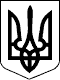 КАБІНЕТ МІНІСТРІВ УКРАЇНИ 
ПОСТАНОВАвід 21 березня 2018 р. № 193 
КиївПрем'єр-міністр УкраїниВ.ГРОЙСМАНІнд. 19